  	„Projekt 4/9-2018/BK-FAMI współfinansowany z Programu Krajowego Funduszu Azylu, Migracji i Integracji”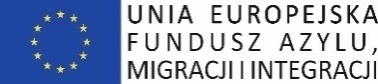 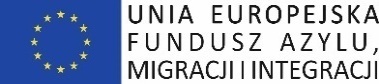 Bezpieczna przystańWARMIŃSKO-MAZURSKI                                            Kętrzyn, dnia   25 listopada 2022 r.     ODDZIAŁ STRAŻY GRANICZNEJ    im. gen. bryg. Stefana Pasławskiego                                               Zaproszenie do składania ofert na dostawę opraw oświetleniowych do siedziby Warmińsko-Mazurskiego Oddziału Straży Granicznej w Kętrzynie  przy ul. Gen. Władysława  Sikorskiego 78. Wypełniony arkusz należy dostarczyć osobiście  lub przesłać na adres poczty elektronicznej Adam.Piskorz@strazgraniczna.pl w terminie do dnia 30.11.2022r.                                                                                                                                                              Osoba do kontaktu: Piskorz Adam, Tel. 89 750 31 35,"Z udziału w postępowaniu o udzielenie zamówienia publicznego wyklucza się Wykonawców znajdujących się na liście osób i podmiotów objętych sankcjami prowadzonej przez ministra właściwego do spraw wewnętrznych na podstawie Ustawy z dnia 13 kwietnia 2022 r.  o szczególnych rozwiązaniach w zakresie przeciwdziałania wspieraniu  agresji na Ukrainę oraz służących ochronie bezpieczeństwa narodowego (Dz.U. z 2022 r., poz 835). Oferty osób i podmiotów znajdujące się na w/w liście zostaną odrzucone." WAŻNE:  termin realizacji do 19.12.2022 r.Cena  ofertowa  zawiera wszystkie koszty związane z realizacją przedmiotu zamówienia, łącznie z transportem do wyznaczonego miejsca i wynosi: ……………………………………………………….………………………………….brutto, słownie…………………………………………………………………………………………Warunki zamawiającego po wybraniu najkorzystniejszej oferty:Zamawiający zapłaci za dostarczony towar przelewem w ciągu 14 dni od dnia  dostawy przedmiotu zamówienia i otrzymania faktury VAT.Zamawiający wymagać będzie, aby towar  był fabrycznie nowy, wolny od wad, zgodny z zamówieniem i dostarczony na koszt Wykonawcy.Wykonawca będzie zobowiązany do należytego zabezpieczenia towaru na czas przewozu i ponosi pełną odpowiedzialność za jego dostawę, kompletność, jakość i uszkodzenia w trakcie transportu.Zamawiający będzie zastrzegał sobie prawo pozostawić do dyspozycji Wykonawcy zamawiany towar nie odpowiadający wymogom jakościowym i zażądać od Wykonawcy wymiany towaru na pełnowartościowy.Ilość przedmiotów ujętych w kolumnie „ILOŚĆ” może ulec zmianie w zależności od wartości całkowitej oferty.W przypadku nie dotrzymania terminu dostawy Wykonawca zapłaci Zamawiającemu karę umowną w wysokości 50.00zł brutto za każdy dzień zwłoki.Wykonawca oświadcza, że wyraża zgodę na potrącenie w rozumieniu art. 498 i 499 Kodeksu Cywilnego kwoty naliczonej kary umownej, w przypadku nie dotrzymania terminu dostawy i montażu, w wysokości 50,00 zł. brutto za każdy dzień zwłoki.Zamawiający wystawi notę zawierającą szczegółowe naliczanie kary umownej w przypadku zaistnienia w/w sytuacji.Na egzemplarzu oferty proszę postawić pieczątkę firmy i podpis osoby wystawiającej ceny.Zaproszenie do składania ofert nie zobowiązuje Zamawiającego do podpisania umowy.Informacja o przetwarzaniu Pana/Pani danych osobowych znajduje się na stronie Warmińsko-Mazurskiego Oddziału Straży Granicznej pod adresem http://wm.strazgraniczna.pl/wm/rodo/28503,RODO.html".                                                                                                                                                                                                               ……………………………………                                                      …………………………………       Data i podpis Wykonawcy                                                                 Data i podpis ZamawiającyLpNazwa artykułuIlośćCena jednostkowa bruttoWartość bruttouwagi1.Oprawa LED kloszowa ALIT 2X36W IP20 PC-OPAL 120cm Bemko (biała)  1002.Oprawa hermetyczna "EMPTY" 120cm 1xT8 LED PC klosz pryzmatyczny C14-E-OHL-120-1KP firmy Bemko 403.Oprawa rastrowa natynkowa LED G13 4x18W 60x60cm104.Oprawa okrągła wpuszczana sufitowa LED SIGARO CIRCLE PT 18W 4000K 1440lm Premium Kobi, (obudowa biała) 4000k, na otwór montażowy 200mm75.Oprawa okrągła wpuszczana sufitowa Rounda LED 18W  1260Lm Kanlux, IP  44, obudowa biała, 4000k, na otwór montażowy 200mm 106.Panel sufitowy wpuszczana GTV LED Master 24W z modułem awaryjno-użytkowym o wymiarach 60x30cm, kolor biały, 4000k, 107.Panel  sufitowy wpuszczana GTV LED Master o wymiarach 60x30cm, kolor biały 4000k 148.Świetlówka LED 120cm o mocy 18W 2500lm, zasilana jednostronnie 230V AC, o neutralnie białej barwie światła. 280 9.Świetlówka LED T8 9W 60cm, zasilana jednostronnie 230V AC, o neutralnie białej barwie światła.40Razem wartość bruttoRazem wartość bruttoRazem wartość bruttoRazem wartość brutto